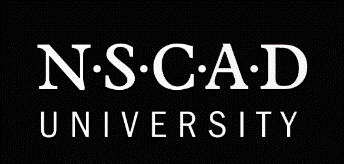 Committee Name:Attendance Report:Committee Composition:MemberMeeting dateMeeting dateMeeting dateMeeting dateMeeting dateMeeting date